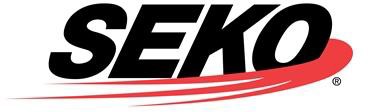 Politique relative à la ligne téléphonique confidentielle de SEKO LogisticsPolitique globale :SEKO Logistics (« SEKO », « Nous » ou la « Société ») exerce ses activités avec éthique et en conformité avec toutes les lois des pays où SEKO exerce ses activités, notamment toutes les lois nationales, fédérales et internationales. En bref, nous nous engageons à toujours faire ce qui est juste. Pour cette raison, nous avons adopté un Code de déontologie et une Politique en matière d'éthique, ainsi qu'une ligne téléphonique confidentielle spécialement conçue pour faire partie d'un programme efficace visant à prévenir et à détecter, ainsi qu'à signaler, d'éventuelles violations de la loi et des règles de conduite. SEKO encourage ses employés, agents et partenaires du monde entier à faire part de leurs préoccupations qui nous aideront à respecter notre engagement envers une conduite éthique, morale et légale des affaires. Cette politique vise à fournir aux employés un moyen de faire part de leurs préoccupations et de s'assurer qu'ils seront protégés contre les représailles ou le harcèlement pour dénonciation de bonne foi. Cependant, si un employé estime que son anonymat n'est pas requis, il doit suivre notre procédure de règlement des griefs existante.Portée :La ligne d’assistance de signalement anonyme est destinée à couvrir les préoccupations graves et/ou les questions délicates qui pourraient avoir un impact important sur SEKO Logistics, telles que les actions qui :Peuvent conduire à des rapports financiers incorrects ;Sont illicites ;Ne sont pas conformes à la politique de l'entreprise, notamment le Code de déontologie et la Politique en matière d'éthique ; ouÉquivalent autrement à une conduite inappropriée grave.Signalement d'une plainte :Numéro d’appel gratuit :États-Unis et Canada - Langue anglaise : (844) 510-0059Amérique du Nord - Langue espagnole : (800) 216-1288Canada - Langue française : (855) 725-0002Mexique - Langue espagnole : 01-800-681-5340Tous les autres pays : 800-603-2869 (d'abord composer le code d'accès du pays)Reporting sur le site Web : www.lighthouse-services.com/sekologisticsLes rapports peuvent être déposés dans un certain nombre de langues qui peuvent être sélectionnées sur le site Web, ou l'URL directe peut être trouvée ci-dessous :Courriel : reports@lighthouse-services.com (doit inclure le nom de l'entreprise avec le rapport)Fax : Alternative par fax pour les documents écrits : 215-689-3885 (doit inclure le nom de l'entreprise avec le rapport)Mesures de protection :Confidentialité. Les rapporteurs de la ligne téléphonique auront la possibilité de demeurer anonymes s'ils le souhaitent. Veuillez noter que les informations que vous fournissez peuvent servir de base à une enquête interne et/ou externe sur le problème que vous signalez et que votre anonymat sera protégé dans les limites prévues par la loi. Cependant, votre identité peut être divulguée au cours de l'enquête en raison des informations que vous avez fournies. Les rapports/signalements sont soumis par Lighthouse, le service de dénonciation de la ligne téléphonique confidentielle, à SEKO Logistics ou à son représentant, et tous les rapports seront examinés à la seule discrétion de notre société.Le harcèlement ou la persécution des personnes soumettant des dénonciations par hotline ne seront pas tolérés. Les dénonciations calomnieuses peuvent entraîner des mesures disciplinaires.Timing.Gardez à l'esprit que plus une préoccupation est exprimée tôt, plus il nous est facile d'agir.Preuve.Bien que vous ne soyez pas censé prouver la véracité d'une allégation, l'employé qui soumet un rapport doit démontrer dans son rapport par la ligne confidentielle qu'il existe des motifs suffisants de préoccupation.Comment les rapports seront traités :Les mesures prises dépendront de la nature de la préoccupation. Un certain nombre de personnes nommées ou désignées par SEKO Logistics recevront chacune une copie du rapport et des rapports de suivi sur les mesures prises par l'entreprise. Des enquêtes préliminaires seront menées pour déterminer si une enquête est appropriée et la forme qu'elle devrait prendre. Certaines préoccupations peuvent être résolues par une mesure convenue sans qu'une enquête ne soit nécessaire.Commentaires au rapporteur.Qu'elle soit signalée directement au personnel de SEKO Logistics ou via la ligne téléphonique, la personne soumettant un rapport aura la possibilité de recevoir un suivi lié à sa préoccupation :Reconnaissant que la préoccupation a été reçue ;Indiquant comment la question sera traitée ;Donnant une estimation du temps qu'il faudra pour une réponse finale ;L’informant si des enquêtes préliminaires ont été menées ;Lui dire si d'autres enquêtes suivront et, si ce n'est pas le cas, pourquoi.Informations complémentaires.Le nombre de contacts entre la personne soumettant un rapport et l'organe enquêtant sur le problème dépendra de la nature du problème, de la clarté des informations fournies et du fait que l'employé demeure accessible pour le suivi. De plus amples informations peuvent être demandées au rapporteur.Résultat d'une enquête.À la discrétion de la Société et sous réserve de contraintes juridiques et autres, le rapporteur peut être admissible à recevoir des informations sur le résultat d'une enquête.Abréviation de la langueNom de la langueURL directearaArabewww.lighthousegoto.com/sekologistics/arabenBengaliwww.lighthousegoto.com/sekologistics/bencsmChinois (simplifié)www.lighthousegoto.com/sekologistics/csmctrChinois (traditionnel)www.lighthousegoto.com/sekologistics/ctrczeTchèquewww.lighthousegoto.com/sekologistics/czedanDanoiswww.lighthousegoto.com/sekologistics/dandutNéerlandaiswww.lighthousegoto.com/sekologistics/dutengAnglaiswww.lighthousegoto.com/sekologistics/engfilPhilippinwww.lighthousegoto.com/sekologistics/filfinFinnoiswww.lighthousegoto.com/sekologistics/finfreFrançaiswww.lighthousegoto.com/sekologistics/fregeoGéorgienwww.lighthousegoto.com/sekologistics/geogerAllemandwww.lighthousegoto.com/sekologistics/gergreGrecwww.lighthousegoto.com/sekologistics/grehebHébreuwww.lighthousegoto.com/sekologistics/hebhinHindiwww.lighthousegoto.com/sekologistics/hinhunHongroiswww.lighthousegoto.com/sekologistics/hunindIndonésienwww.lighthousegoto.com/sekologistics/inditaItalienwww.lighthousegoto.com/sekologistics/itajpnJaponaiswww.lighthousegoto.com/sekologistics/jpnkorCoréenwww.lighthousegoto.com/sekologistics/korlavLettonwww.lighthousegoto.com/sekologistics/lavmayMalaiswww.lighthousegoto.com/sekologistics/maynorNorvégienwww.lighthousegoto.com/sekologistics/norpolPolonaiswww.lighthousegoto.com/sekologistics/polporPortugaiswww.lighthousegoto.com/sekologistics/porrumRoumainwww.lighthousegoto.com/sekologistics/rumrusRussewww.lighthousegoto.com/sekologistics/russloSlovaquewww.lighthousegoto.com/sekologistics/slosomSomaliwww.lighthousegoto.com/sekologistics/somspaEspagnolwww.lighthousegoto.com/sekologistics/spasweSuédoiswww.lighthousegoto.com/sekologistics/swethaThaïlandaiswww.lighthousegoto.com/sekologistics/thaturTurcwww.lighthousegoto.com/sekologistics/turukrUkrainienwww.lighthousegoto.com/sekologistics/ukrvieVietnamienwww.lighthousegoto.com/sekologistics/vie